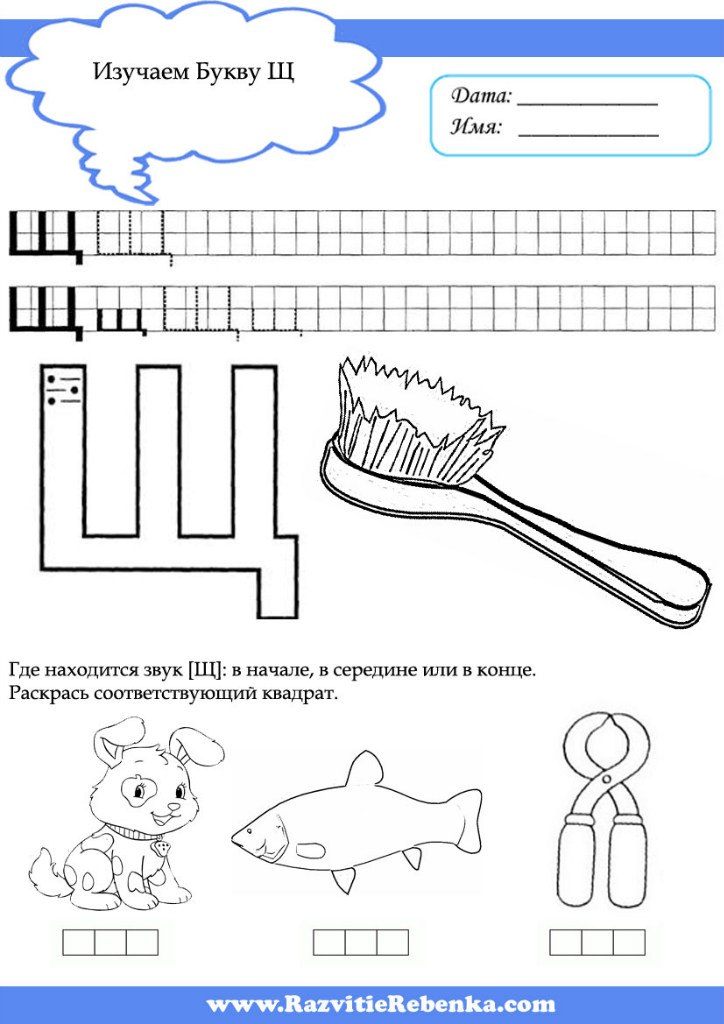 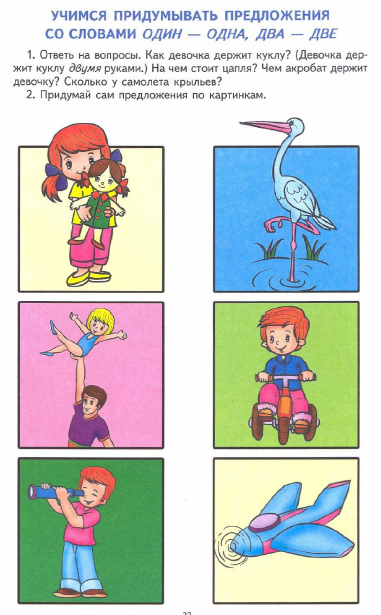 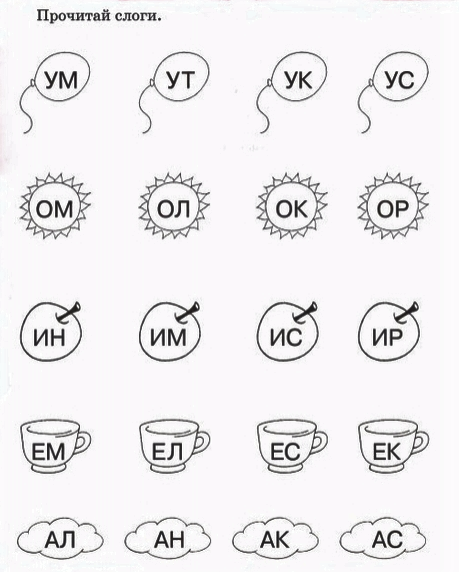 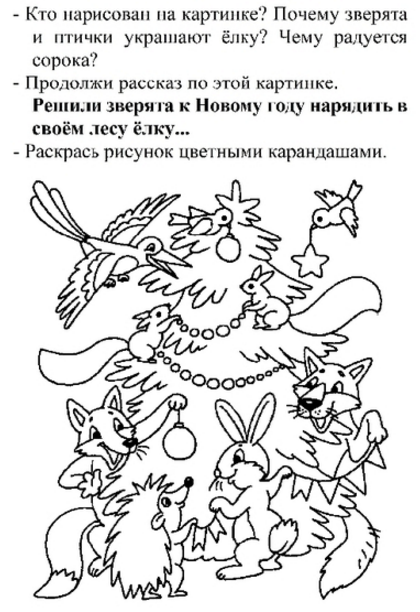 *Составляем красивый рассказ-описание.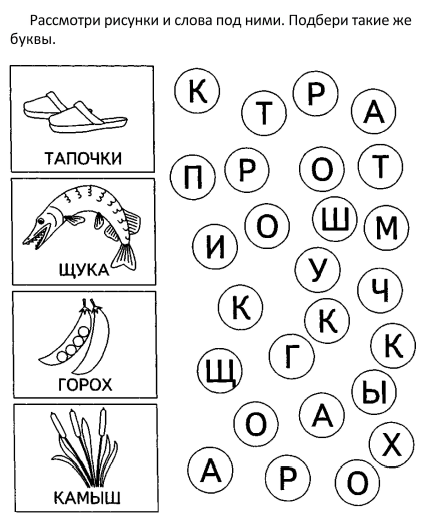 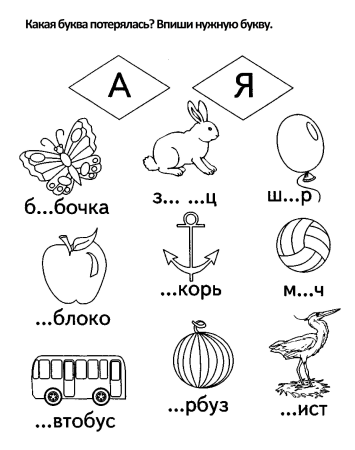 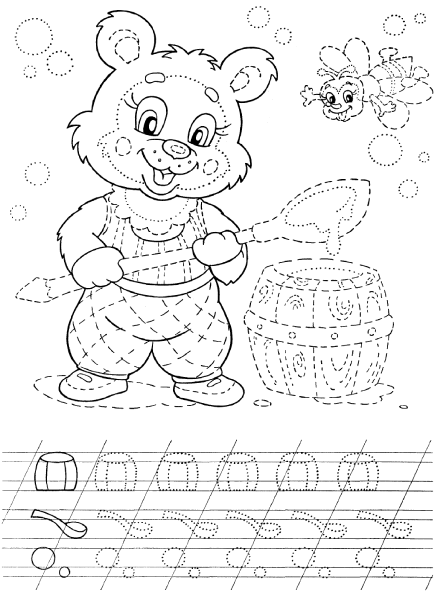 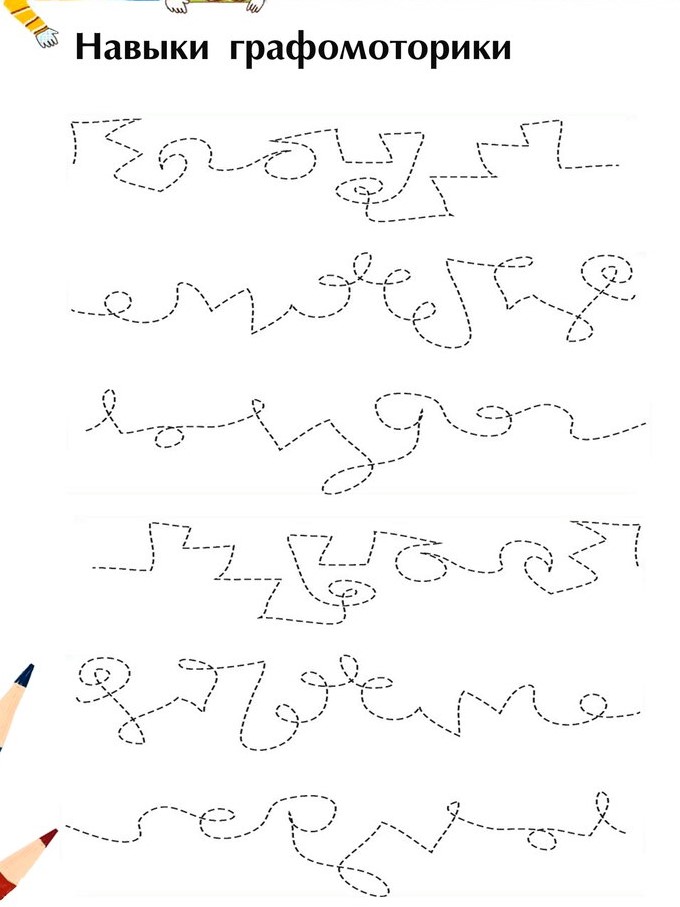 Тема: Мой городУпражнение «Скажи ласково»Улица — улочка. Сквер — скверик. Бульвар — бульварчик. Тротуар — тротуарчик. Двор — дворик. Мост — мостик.Упражнение «Скажи со словом «ещё»(с выделением окончания голосом.)Красивый — ещё красивее. Чистый — ещё чище. Ухоженный — ещё ухоженнее. Величавый — ещё величавее. Большой — ещё больше.Огромный — ещё огромнее. Просторный — ещё просторнее. Древний — ещё древнее.Упражнение «Сосчитай до шести»(с выделением окончания голосом.)Одна улица, две улицы, три улицы, четыре улицы, пять улиц, шесть улиц. Слова: Сквер, дом, квартира, парк, храм, университет, магазин.Упражнение «Скажи наоборот»Этот город большой, а этот ... (маленький). Этот дом высокий, а этот ... (низкий). Эта улица широкая, а эта ... (узкая). Эта школа близкая, а эта ... (далёкая). Этот маршрут простой, а этот ... (сложный).Этот мост высокий, а этот ... (низкий).Упражнение «Скажи со словом «городской»(с выделением окончания голосом.)Улица, сквер, дом, квартира, парк, храм, университет, магазин.Расскажи о Москве по плануКак называется столица нашей Родины?Почему Москву называют столицей?Москва — столица (чего?) ...Какая главная площадь в Москве?Чего много в Москве?Чем нравится тебе Москва?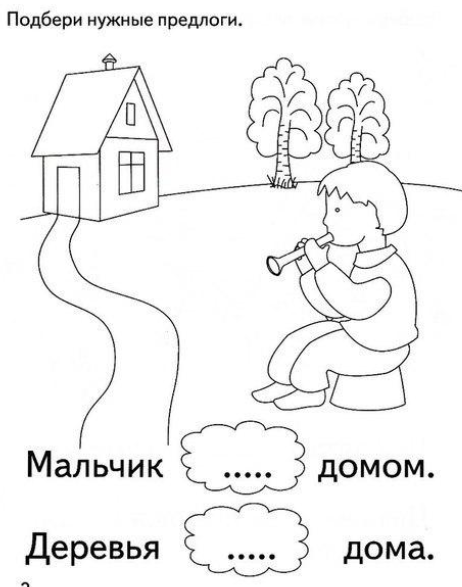 